Projektas   Vadovaudamasi Lietuvos Respublikos vietos savivaldos įstatymo 16 straipsnio 2 dalies 18 ir 37 punktais, Lietuvos Respublikos Vyriausybės 2002 m. lapkričio 19 d. nutarimo Nr. 1798 ,,Dėl nuomos mokesčio už valstybinę žemę“ 1 punkto 1.4  ir 1.8 papunkčiais, Lietuvos Respublikos Vyriausybės 2003 m. lapkričio 10 d. nutarimo Nr. 1387 „Dėl žemės nuomos mokesčio už valstybinės žemės sklypų naudojimą“ 3 ir 8 punktais, Pagėgių savivaldybės taryba  n u s p r e n d ž i a:	1. Nustatyti valstybinės žemės, išnuomojamos (išnuomotos) ne aukciono būdu, nuomos mokesčio tarifą 2020 metams pagal pagrindinę žemės naudojimo paskirtį ir naudojimo būdus bei verčių zonas nuo žemės mokestinės vertės:	1.1. 29.1 zona (Pagėgių miestas):	1.1.1. žemės ūkio žemei – 0,4 procentai;	1.1.2. gyvenamųjų teritorijų žemei – 0,3 procentai;	1.1.3. komercinės paskirties objektų teritorijų − 2,5 procentai;	1.1.4. pramonės ir sandėliavimo objektų, inžinerinės infrastruktūros, naudingųjų iškasenų, rekreacinių, visuomeninės paskirties teritorijų − 4 procentai.	1.2. 29.2 zona (Panemunės miestas):	1.2.1. žemės ūkio žemei – 0,4 procentai;	1.2.2. gyvenamųjų teritorijų žemei – 0,3 procentai;	1.2.3. komercinės paskirties objektų teritorijų − 2,5 procentai;	1.2.4. pramonės ir sandėliavimo objektų, inžinerinės infrastruktūros, naudingųjų iškasenų, rekreacinių, visuomeninės paskirties teritorijų − 4 procentai.	1.3. 29.3 zona (Bardinų k., Bitėnų k., Karceviškių k., Krakeniškių k., Kucių k., Lazdėnų k., Nausėdų k., Pageldynių k., Pelenių k., Plaškių k., Plaušvarių k., Sokaičių k., Šakininkų k., Šereitlaukio k., Šunelių k., Vėžininkų k., Vičių k.):	1.3.1. žemės ūkio žemei – 1,8 procentai;	1.3.2. gyvenamųjų teritorijų žemei – 1,5 procentai;	1.3.3. komercinės paskirties objektų teritorijų −  2,5 procentai;	1.3.4. pramonės ir sandėliavimo objektų, inžinerinės infrastruktūros, naudingųjų iškasenų, rekreacinių, visuomeninės paskirties teritorijų − 4 procentai.	1.4. 29.4 zona (Vilkyškių miestelis):	1.4.1. žemės ūkio žemei – 1,8 procentai;	1.4.2. gyvenamųjų teritorijų žemei – 0,8 procentai;	1.4.3. komercinės paskirties objektų teritorijų  − 2,5 procentai;	1.4.4. pramonės ir sandėliavimo objektų, inžinerinės infrastruktūros, naudingųjų iškasenų, rekreacinių, visuomeninės paskirties teritorijų − 4 procentai.	1.5. 29.5 zona (Adomiškių k., Aleknų k., Anužių k., Aušgirių k., Bajėnų k., Baltupėnų k., Barkūnų k., Benininkų k., Berštininkų k., Birštoniškių k., Būbliškės k., Daubarų k., Dinkių k., Eistraviškių k., Endrikaičių k., Endriškių k., Gailiškių k., Genių k., Girgždų k., Grigoraičių k., Gudų k., Jonikaičių k., Kalvaičių k., Keleriškių k., Kentrių k., Kerkutviečių k., Kiūpelių k., Kovgirių k., Kriokiškių k., Kulmenų k., Kuturių k., Lindikų k., Lumpėnų k., Mantvilaičių k., Mažaičių k., Mažrimaičių k., Mikytų k., Minjotų k., Mociškių k., Natkiškių k., Naujapievių k., Naujininkų k., Nausėdų k., Nepertlaukių k., Opstainėlių k., Opstainių k., Pagėgių k., Pagenančių k., Pakamonių k., Palumpių k., Pavilkių k., Pempynės k., Pėteraičių k., Piktupėnų k., Pleinės k., Raudondvario k., Rėžių k., Ropkojų k., Rukų k., Saulių k., Skrodlių k., Smukutės k., Sodėnų k., Spengių k., Stygliškių k., Stoniškių k., Strazdų k., Strazdelių k., Stripeikių k., Stumbragirių k., Sūdėnų k., Šilgalių k., Šlepų k., Tamošaičių k., Timsrių k., Trakininkų k., Tutlių k., Užbalių k., Vartūliškių k., Vėlaičių k., Vidgirių k., Vydutaičių k., Žagmantų k., Žagmantėlių k., Žemučių k., Žukų k.):	1.5.1. žemės ūkio žemei – 1,8 procentai;	1.5.2. gyvenamųjų teritorijų žemei – 1,5 procentai;	1.5.3. komercinės paskirties objektų teritorijų − 2,5 procentai;	1.5.4. pramonės ir sandėliavimo objektų, inžinerinės infrastruktūros, naudingųjų iškasenų, rekreacinių, visuomeninės paskirties teritorijų − 4 procentai.	1.6. Valstybinės žemės nuomininkams ir naudotojams, kurių žemė (neatsižvelgiant į žemės paskirtį)  įtraukta į nenaudojamų žemės sklypų sąrašą, taikyti 4 proc. žemės vertės mokesčio tarifą.2. Nustatyti valstybinės žemės nuomos mokesčiu neapmokestinamus žemės sklypų dydžius asmenims, kuriems nustatytas 0–40 procentų darbingumo lygis (iki 2007 m. birželio 30 d. – I ir II grupės invalidams), asmenims, kuriems sukako senatvės pensijos amžius, nepilnamečiams vaikams (iki jiems sukaks 18 metų, dieninių skyrių mokymo įstaigų moksleiviams ir studentams), jei šių žemės savininkų šeimose apmokestinamo laikotarpio pradžioje nėra darbingų asmenų:	2.1. miestų teritorijoje – 0,05 ha;	2.2. kaimo vietovėje – 1,00 ha. 	3. Sprendimo 2 punkte nustatytos mokesčio lengvatos už nuomojamą valstybinę žemę taikyti asmenims, neturintiems šio mokesčio įsiskolinimo. 4. Sprendimą paskelbti Teisės aktų registre ir Pagėgių savivaldybės interneto svetainėje www.pagegiai.lt.Šis sprendimas gali būti skundžiamas Regionų apygardos administracinio teismo Klaipėdos rūmams (Galinio Pylimo g. 9, 91230 Klaipėda) Lietuvos Respublikos administracinių bylų teisenos įstatymo nustatyta tvarka per 1 (vieną) mėnesį nuo sprendimo paskelbimo ar įteikimo suinteresuotiems asmenims dienos. SUDERINTA:Administracijos direktorius                                  	                                        Virginijus Komskis		           	Dokumentų valdymo ir teisės skyriausvyresnioji specialistė                                                                                           Ingrida ZavistauskaitėParengė Turto ir ūkio skyriaus vedėjasBronislovas BudvytisPagėgių savivaldybės tarybos  	veiklos reglamento  	2 priedasSPRENDIMO PROJEKTO „DĖL NUOMOS MOKESČIO UŽ VALSTYBINĘ ŽEMĘ IR ŽEMĖS NUOMOS MOKESČIO UŽ VALSTYBINĖS ŽEMĖS SKLYPŲ NAUDOJIMĄ TARIFŲ IR LENGVATŲ NUSTATYMO 2020 METAMS“AIŠKINAMASIS RAŠTAS2020 05 18Parengto projekto tikslai ir uždaviniai            Žemės nuomos mokesčio tarifas metams yra ne mažesnis kaip 0,1 procento ir ne didesnis kaip 4 procentai žemės vertės, apskaičiuotos Lietuvos Respublikos Vyriausybės nustatyta tvarka.Savivaldybės, kurios teritorijoje yra naudojami valstybinės žemės sklypai, taryba nustato konkretų žemės nuomos mokesčio tarifą ir apie tai informuoja valstybinės žemės sklypų naudotojus.            2. Kaip šiuo metu yra sureguliuoti projekte aptarti klausimai            Savivaldybės, kurios teritorijoje yra naudojami valstybinės žemės sklypai, vykdomoji institucija apskaičiuoja fiziniams asmenims žemės nuomos mokesčio dydį ir apie tai juos informuoja iki kalendorinių metų lapkričio 1 dienos.            Juridiniai asmenys, naudojantys valstybinės žemės sklypus, pagal pateiktus kadastro duomenis patys apskaičiuoja žemės nuomos mokesčio dydį.3. Kokių teigiamų rezultatų laukiama            Priėmus sprendimą tikimasi, kad bus surinktos mokesčių pajamos į biudžetą.             4. Galimos neigiamos priimto projekto pasekmės ir kokių priemonių reikėtų imtis, kad tokių pasekmių būtų išvengta.            Neigiamų pasekmių nenumatoma.            5. Kokius galiojančius aktus (tarybos, mero, savivaldybės administracijos direktoriaus) reikėtų pakeisti ir panaikinti, priėmus sprendimą pagal teikiamą projektą.                    -            6. Jeigu priimtam sprendimui reikės kito tarybos sprendimo, mero potvarkio ar administracijos direktoriaus įsakymo, kas ir kada juos turėtų parengti.              -7.  Ar reikalinga atlikti sprendimo projekto antikorupcinį vertinimąTaip.             8. Sprendimo vykdytojai ir įvykdymo terminai, lėšų, reikalingų sprendimui įgyvendinti, poreikis (jeigu tai numatoma – derinti su Finansų skyriumi)             Valstybinės žemės nuomos mokestį administruoja Savivaldybės administracijos Finansų skyrius. Valstybinės žemės nuomininkai žemės nuomos mokestį sumoka į savivaldybės biudžetą iki kalendorinių metų lapkričio 15 dienos. Papildomų Savivaldybės lėšų poreikio nėra.             9. Projekto rengimo metu gauti specialistų vertinimai ir išvados, ekonominiai apskaičiavimai (sąmatos)  ir konkretūs finansavimo šaltiniai2019 m. nuomos mokesčio už valstybinę žemę planas buvo 105,0 tūkst. Eur gauta - 105,5 tūkst.Eur.  2020 m. nuomos mokesčio už valstybinę žemę  planas 60,0 tūkst. Eur. 10.  Projekto rengėjas ar rengėjų grupė.            Turto ir ūkio skyriaus vedėjas Bronislovas Budvytis11. Kiti, rengėjo nuomone,  reikalingi pagrindimai ir paaiškinimai.-Turto ir ūkio skyriaus vedėjas                                                      Bronislovas Budvytis   Vadovaudamasi Lietuvos Respublikos vietos savivaldos įstatymo 16 straipsnio 2 dalies 18 ir 37 punktais, Lietuvos Respublikos Vyriausybės 2002 m. lapkričio 19 d. nutarimo Nr. 1798 ,,Dėl nuomos mokesčio už valstybinę žemę“ 1 punkto 1.4  ir 1.8 papunkčiais, Lietuvos Respublikos Vyriausybės 2003 m. lapkričio 10 d. nutarimo Nr. 1387 „Dėl žemės nuomos mokesčio už valstybinės žemės sklypų naudojimą“ 3 ir 8 punktais, Pagėgių savivaldybės taryba  n u s p r e n d ž i a:	1. Nustatyti valstybinės žemės, išnuomojamos (išnuomotos) ne aukciono būdu, nuomos mokesčio tarifą 2019 metams pagal pagrindinę žemės naudojimo paskirtį ir naudojimo būdus bei verčių zonas nuo žemės mokestinės vertės:	1.1. 29.1 zona (Pagėgių miestas):	1.1.1. žemės ūkio žemei – 0,4 procentai;	1.1.2. gyvenamųjų teritorijų žemei – 0,3 procentai;	1.1.3. komercinės paskirties objektų teritorijų − 2,5 procentai;	1.1.4. pramonės ir sandėliavimo objektų, inžinerinės infrastruktūros, naudingųjų iškasenų, rekreacinių, visuomeninės paskirties teritorijų − 4 procentai.	1.2. 29.2 zona (Panemunės miestas):	1.2.1. žemės ūkio žemei – 0,4 procentai;	1.2.2. gyvenamųjų teritorijų žemei – 0,3 procentai;	1.2.3. komercinės paskirties objektų teritorijų − 2,5 procentai;	1.2.4. pramonės ir sandėliavimo objektų, inžinerinės infrastruktūros, naudingųjų iškasenų, rekreacinių, visuomeninės paskirties teritorijų − 4 procentai.	1.3. 29.3 zona (Bardinų k., Bitėnų k., Karceviškių k., Krakeniškių k., Kucių k., Lazdėnų k., Nausėdų k., Pageldynių k., Pelenių k., Plaškių k., Plaušvarių k., Sokaičių k., Šakininkų k., Šereitlaukio k., Šunelių k., Vėžininkų k., Vičių k.):	1.3.1. žemės ūkio žemei – 1,8 procentai;	1.3.2. gyvenamųjų teritorijų žemei – 1,5 procentai;	1.3.3. komercinės paskirties objektų teritorijų −  2,5 procentai;	1.3.4. pramonės ir sandėliavimo objektų, inžinerinės infrastruktūros, naudingųjų iškasenų, rekreacinių, visuomeninės paskirties teritorijų − 4 procentai.	1.4. 29.4 zona (Vilkyškių miestelis):	1.4.1. žemės ūkio žemei – 1,8 procentai;	1.4.2. gyvenamųjų teritorijų žemei – 0,8 procentai;	1.4.3. komercinės paskirties objektų teritorijų  − 2,5 procentai;	1.4.4. pramonės ir sandėliavimo objektų, inžinerinės infrastruktūros, naudingųjų iškasenų, rekreacinių, visuomeninės paskirties teritorijų − 4 procentai.	1.5. 29.5 zona (Adomiškių k., Aleknų k., Anužių k., Aušgirių k., Bajėnų k., Baltupėnų k., Barkūnų k., Benininkų k., Berštininkų k., Birštoniškių k., Būbliškės k., Daubarų k., Dinkių k., Eistraviškių k., Endrikaičių k., Endriškių k., Gailiškių k., Genių k., Girgždų k., Grigoraičių k., Gudų k., Jonikaičių k., Kalvaičių k., Keleriškių k., Kentrių k., Kerkutviečių k., Kiūpelių k., Kovgirių k., Kriokiškių k., Kulmenų k., Kuturių k., Lindikų k., Lumpėnų k., Mantvilaičių k., Mažaičių k., Mažrimaičių k., Mikytų k., Minjotų k., Mociškių k., Natkiškių k., Naujapievių k., Naujininkų k., Nausėdų k., Nepertlaukių k., Opstainėlių k., Opstainių k., Pagėgių k., Pagenančių k., Pakamonių k., Palumpių k., Pavilkių k., Pempynės k., Pėteraičių k., Piktupėnų k., Pleinės k., Raudondvario k., Rėžių k., Ropkojų k., Rukų k., Saulių k., Skrodlių k., Smukutės k., Sodėnų k., Spengių k., Stygliškių k., Stoniškių k., Strazdų k., Strazdelių k., Stripeikių k., Stumbragirių k., Sūdėnų k., Šilgalių k., Šlepų k., Tamošaičių k., Timsrių k., Trakininkų k., Tutlių k., Užbalių k., Vartūliškių k., Vėlaičių k., Vidgirių k., Vydutaičių k., Žagmantų k., Žagmantėlių k., Žemučių k., Žukų k.):	1.5.1. žemės ūkio žemei – 1,8 procentai;	1.5.2. gyvenamųjų teritorijų žemei – 1,5 procentai;	1.5.3. komercinės paskirties objektų teritorijų − 2,5 procentai;	1.5.4. pramonės ir sandėliavimo objektų, inžinerinės infrastruktūros, naudingųjų iškasenų, rekreacinių, visuomeninės paskirties teritorijų − 4 procentai.	1.6. Valstybinės žemės nuomininkams ir naudotojams, kurių žemė (neatsižvelgiant į žemės paskirtį)  įtraukta į nenaudojamų žemės sklypų sąrašą, taikyti 4 proc. žemės vertės mokesčio tarifą.2. Nustatyti valstybinės žemės nuomos mokesčiu neapmokestinamus žemės sklypų dydžius asmenims, kuriems nustatytas 0–40 procentų darbingumo lygis (iki 2007 m. birželio 30 d. – I ir II grupės invalidams), asmenims, kuriems sukako senatvės pensijos amžius, nepilnamečiams vaikams (iki jiems sukaks 18 metų, dieninių skyrių mokymo įstaigų moksleiviams ir studentams), jei šių žemės savininkų šeimose apmokestinamo laikotarpio pradžioje nėra darbingų asmenų:	2.1. miestų teritorijoje – 0,05 ha;	2.2. kaimo vietovėje – 1,00 ha. 	3. Sprendimo 2 punkte nustatytos mokesčio lengvatos už nuomojamą valstybinę žemę taikyti asmenims, neturintiems šio mokesčio įsiskolinimo. 4. Sprendimą paskelbti Teisės aktų registre ir Pagėgių savivaldybės interneto svetainėje www.pagegiai.lt.Šis sprendimas gali būti skundžiamas Regionų apygardos administracinio teismo Klaipėdos rūmams (Galinio Pylimo g. 9, 91230 Klaipėda) Lietuvos Respublikos administracinių bylų teisenos įstatymo nustatyta tvarka per 1 (vieną) mėnesį nuo sprendimo paskelbimo dienos. Savivaldybės meras						             	Vaidas Bendaravičius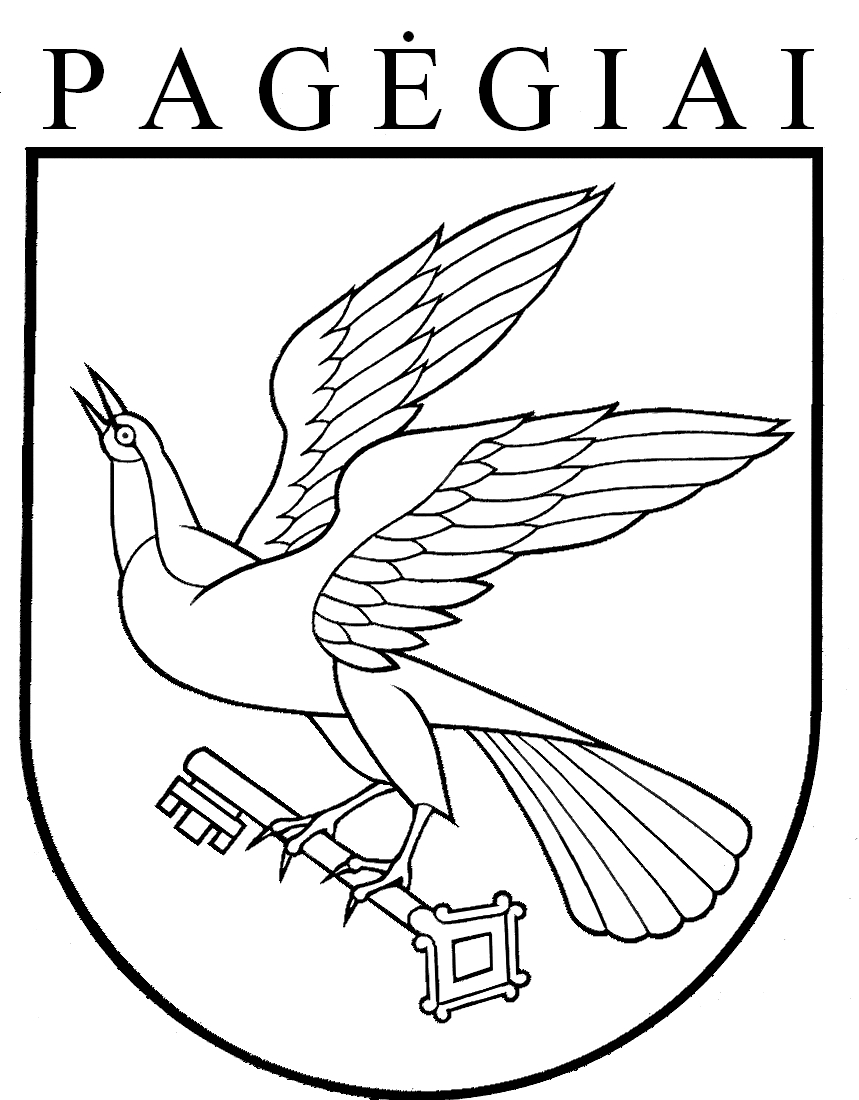 Pagėgių savivaldybės tarybaSPRENDIMASDĖL NUOMOS MOKESČIO UŽ VALSTYBINĘ ŽEMĘ IR ŽEMĖS NUOMOS MOKESČIO UŽ VALSTYBINĖS ŽEMĖS SKLYPŲ NAUDOJIMĄ TARIFŲ IR LENGVATŲ NUSTATYMO 2020 METAMS 2020 m. gegužės  18 d. Nr. T1-110 PagėgiaiPagėgių savivaldybės tarybaSPRENDIMASDĖL NUOMOS MOKESČIO UŽ VALSTYBINĘ ŽEMĘ IR ŽEMĖS NUOMOS MOKESČIO UŽ VALSTYBINĖS ŽEMĖS SKLYPŲ NAUDOJIMĄ TARIFŲ IR LENGVATŲ NUSTATYMO 2019 METAMS 2019 m. gegužės 31 d. Nr. T-94Pagėgiai